Begonia semperflorens Super Olimpia Red F1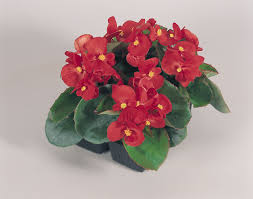 Különösen nagy virágú, erős növekedésűKiválóan alkalmas virágágyba magassága kb 25 cmBegonia semperflorens Super Olimpia White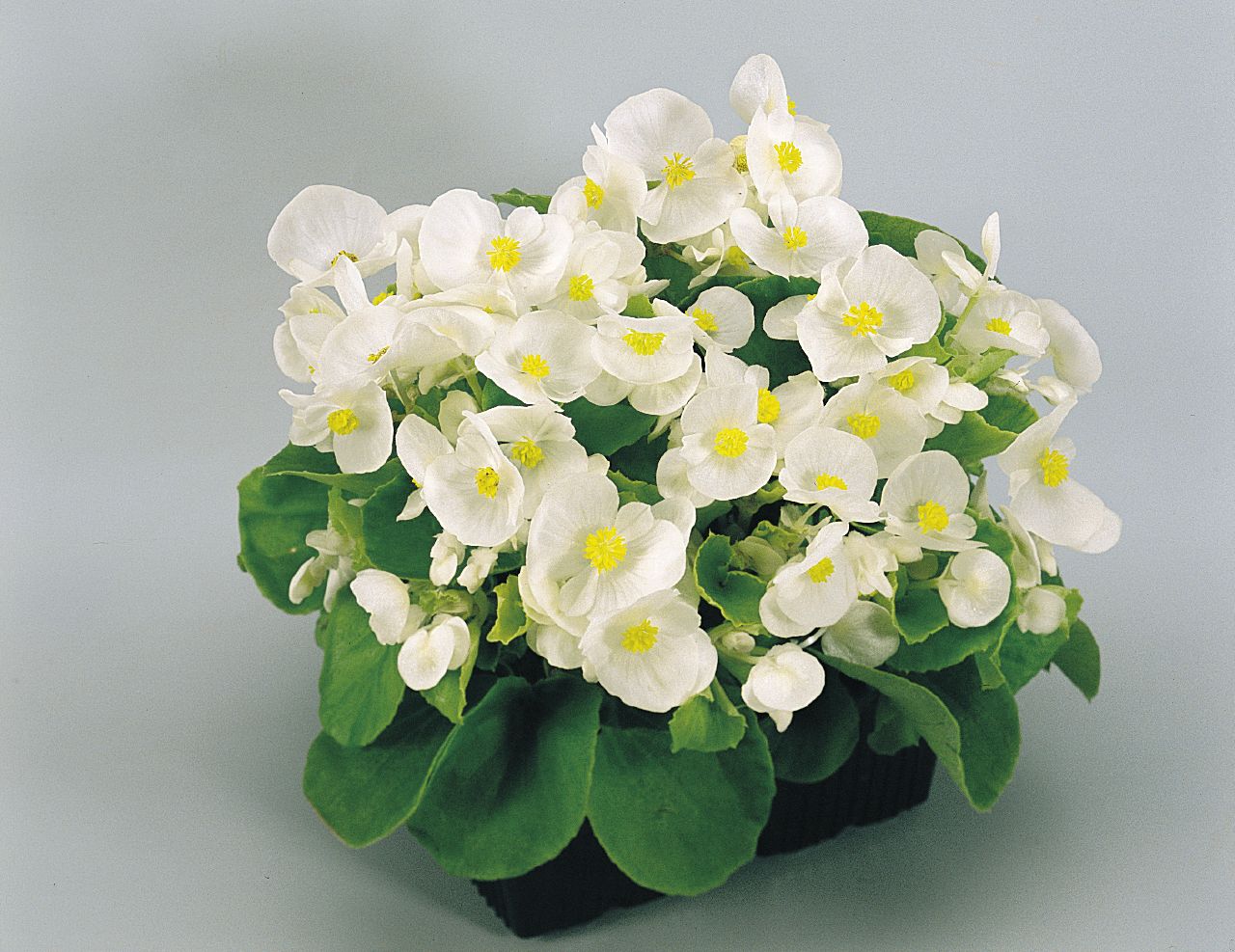 Különösen nagy virágú és robusztusKiválóan alkalmas virágágybaMagassága kb 25 cm Celosia plumosa Calimba Mix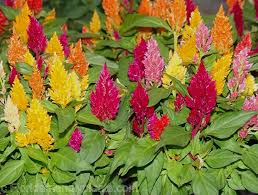 KakastaréjErős felfelé álló  élénk színű virágzatokKompakt egyöntetű növekedésű, rövid tenyészidejűMeleg napos helyekre való25 cm magasságDahlia variabilis Figaro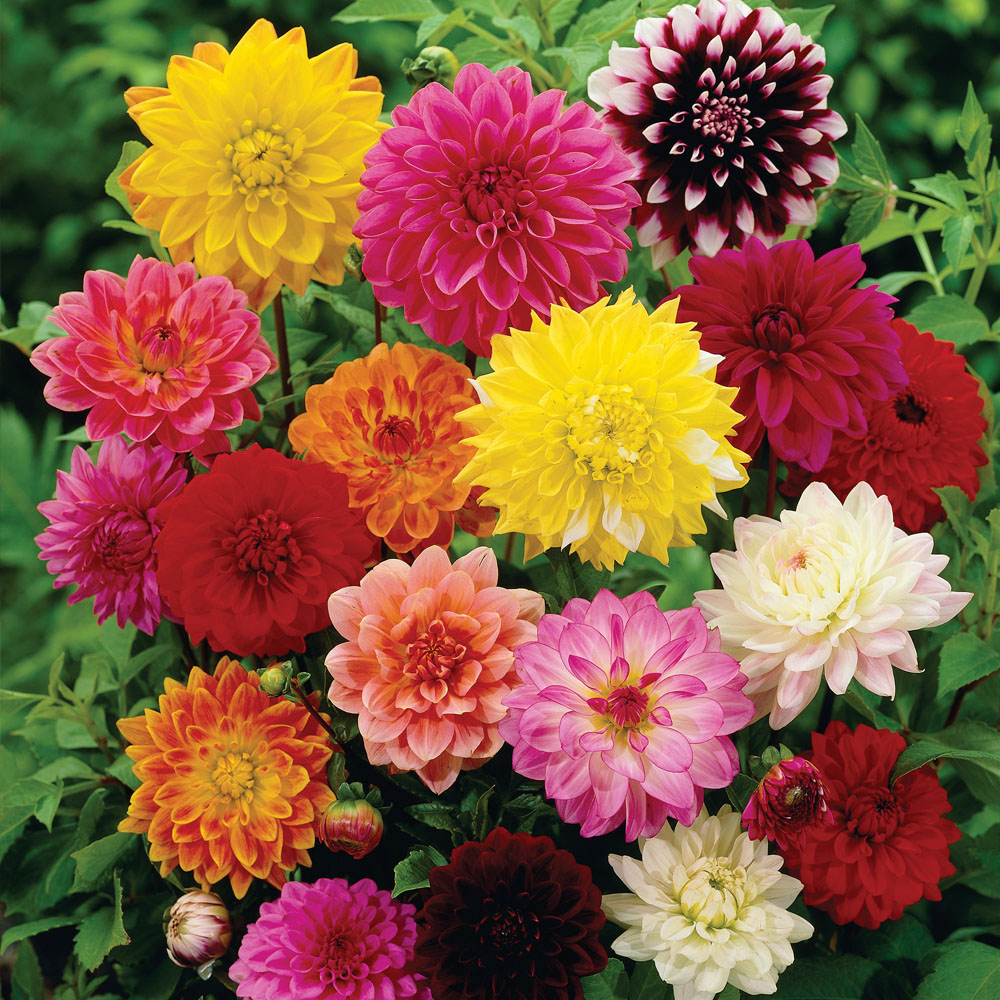 30 cm magas , félig telt virágúGazania regens Frosty Kiss Mix Záporvirág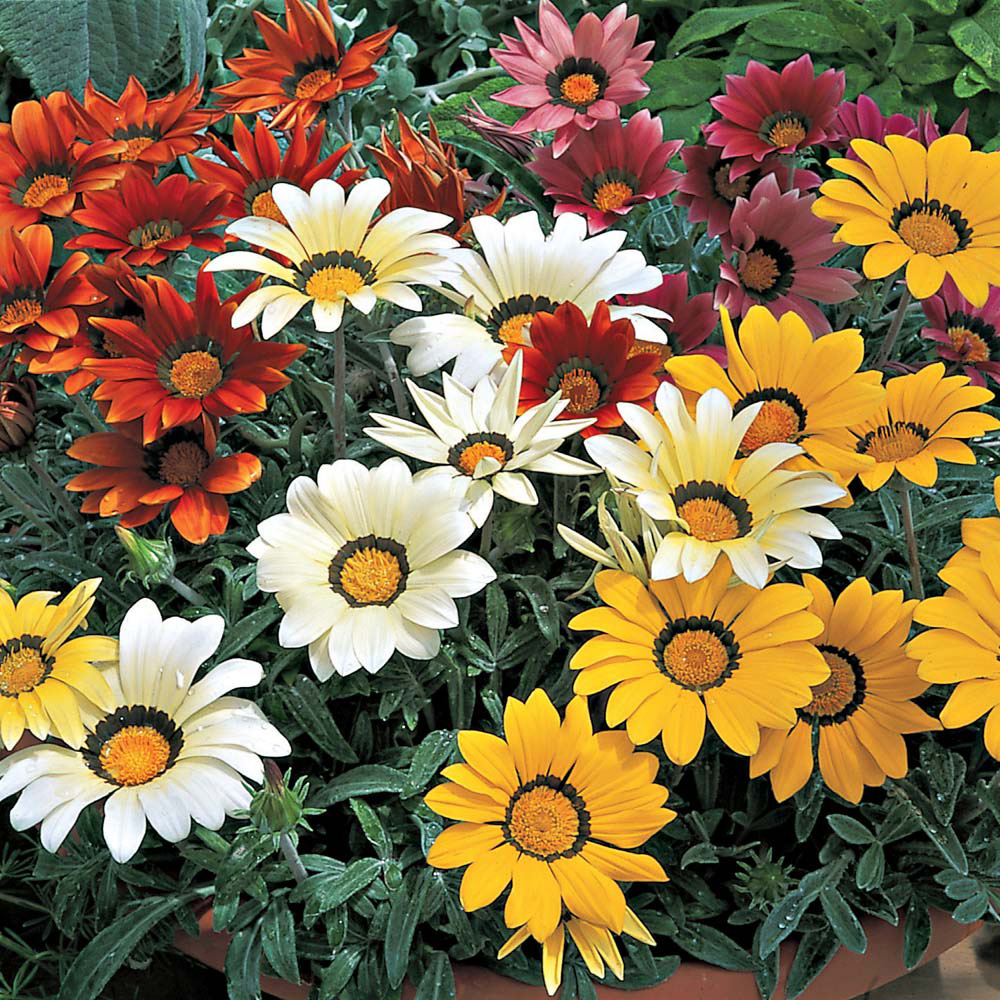 Ezüstlombú  színkeverékLobularia (mézvirág) Giga White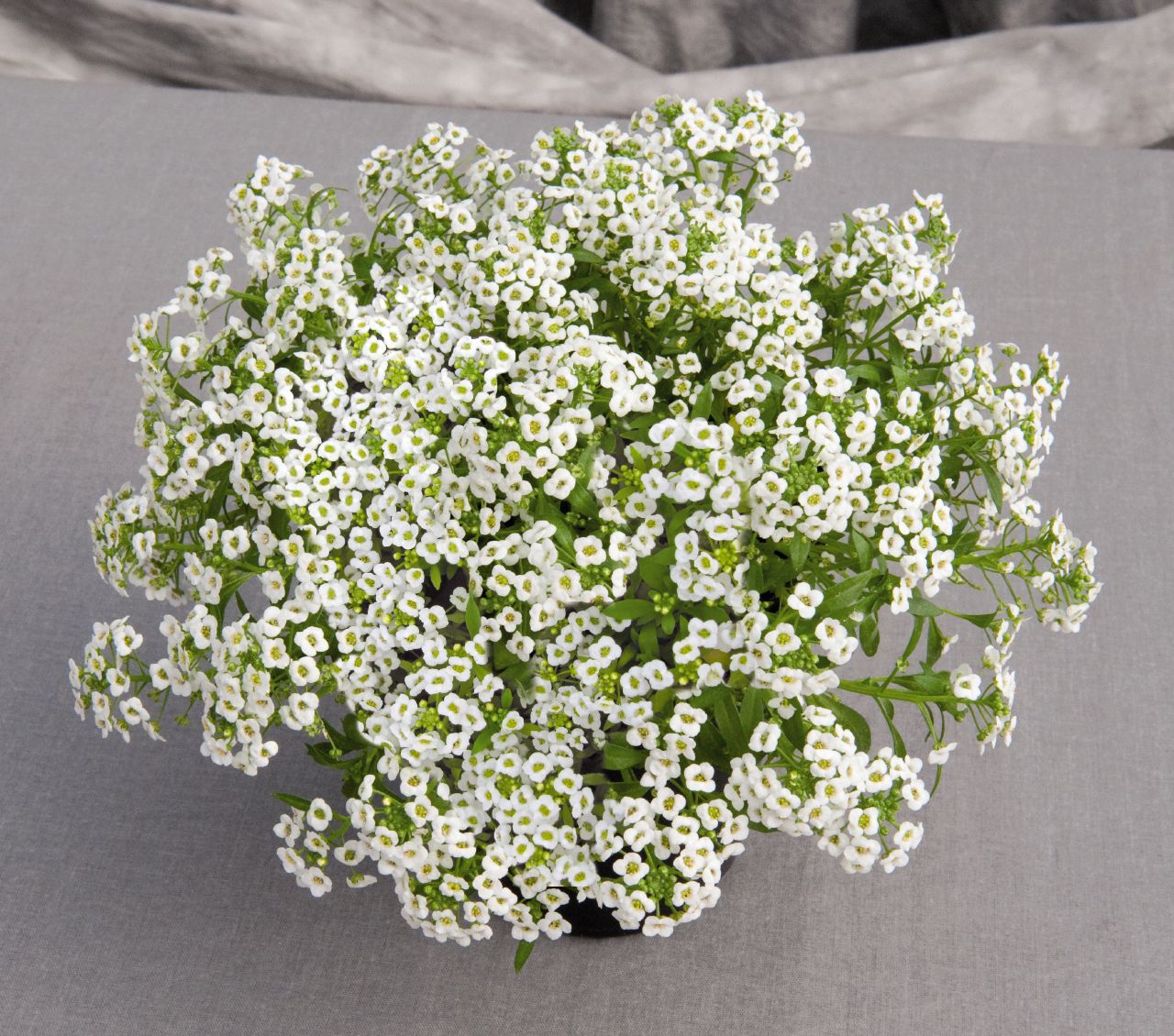 Erős növekedésű növény, hófehér, nagyméretű, illatos virágokOsteospermum ecklonis 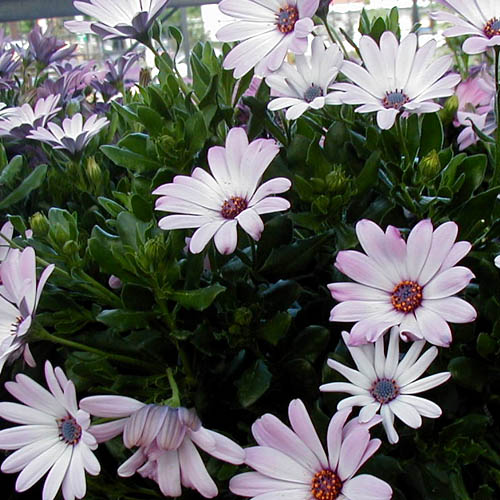 CseppecskevirágNapos helyet kedveliKözepes vízigényű BokrosodikPelargónium peltatum Grandeur Ivy Velvet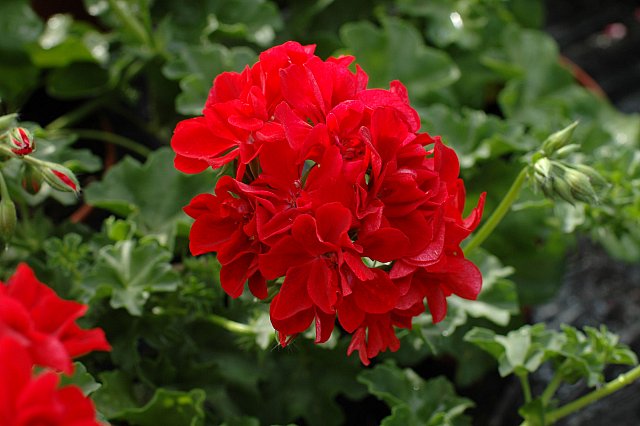 Futó muskátli,sűrűn elágazódikKorán és bőven virágzikIdőjárástűrőCserepes és ampolnás termesztésre ideálisPelargonium peltatum Ville de Paris Red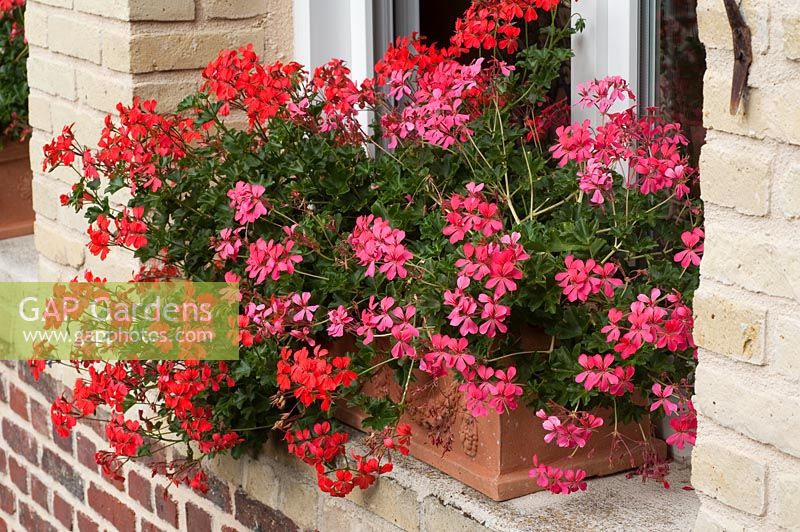 Futó muskátliEgyszerű virágú, erős növekedésű fajta, zöld szárúDús balkonokraPelargonium zonale Horizon Scarlet F1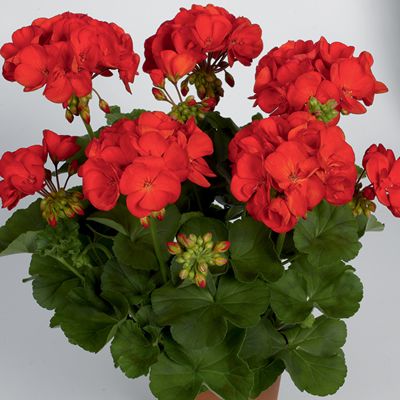 Álló muskátli, skarlátpirosKiemelkedően robosztus és időjárás ellenálló Ideális virágágyi beültetésre, magassága kb 30 cmPetunia multiflóra Merlin F1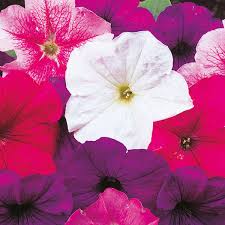 Színkeverék. virágágyásba való álló petuniaPetunia Pegasus Table Oranges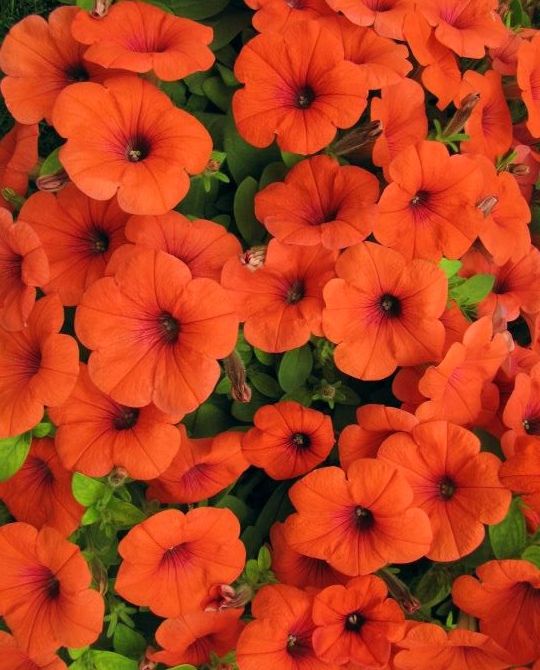 Középnagy virágú, gazdag virágzású Félig csüngő , kompakt növekedésű és jól elágazódikÉrtékes cserepes árúPetunia Pegasus Table Red Vein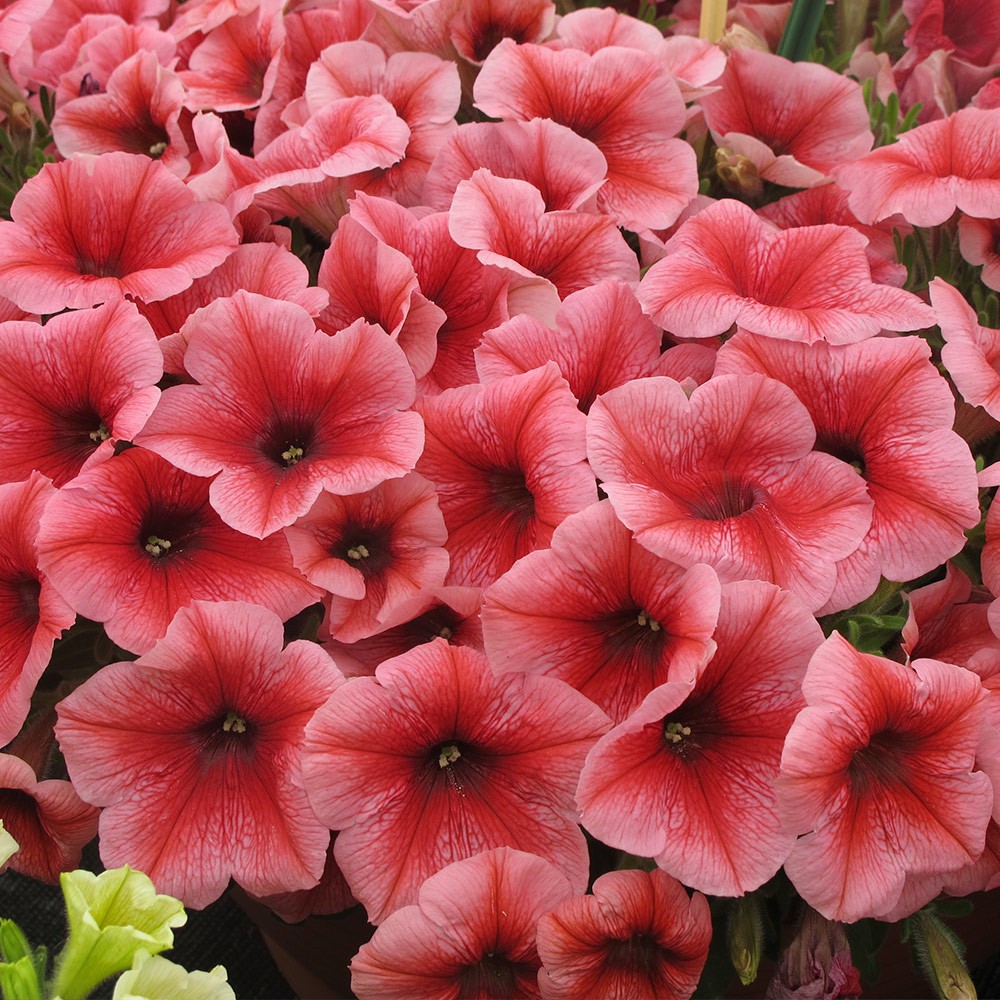 Félig csüngő kompaktnövekedésű jól elágazódó petuniaCserepes árúPetunia Tumbelina (Cherry Ripple)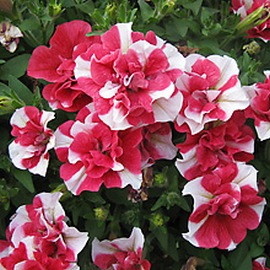 Teltvirágú fajta mutatós színben finom illattalRövid, erős szár, a lomb felett szabadon álló virágokPetunia Tumbelina (Eliza)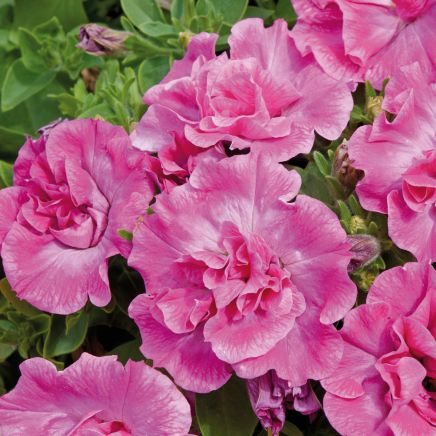 Teltvirágú  rózsaszín halvány középpelPetunia x atkinsiana Surfinia Table Dark Red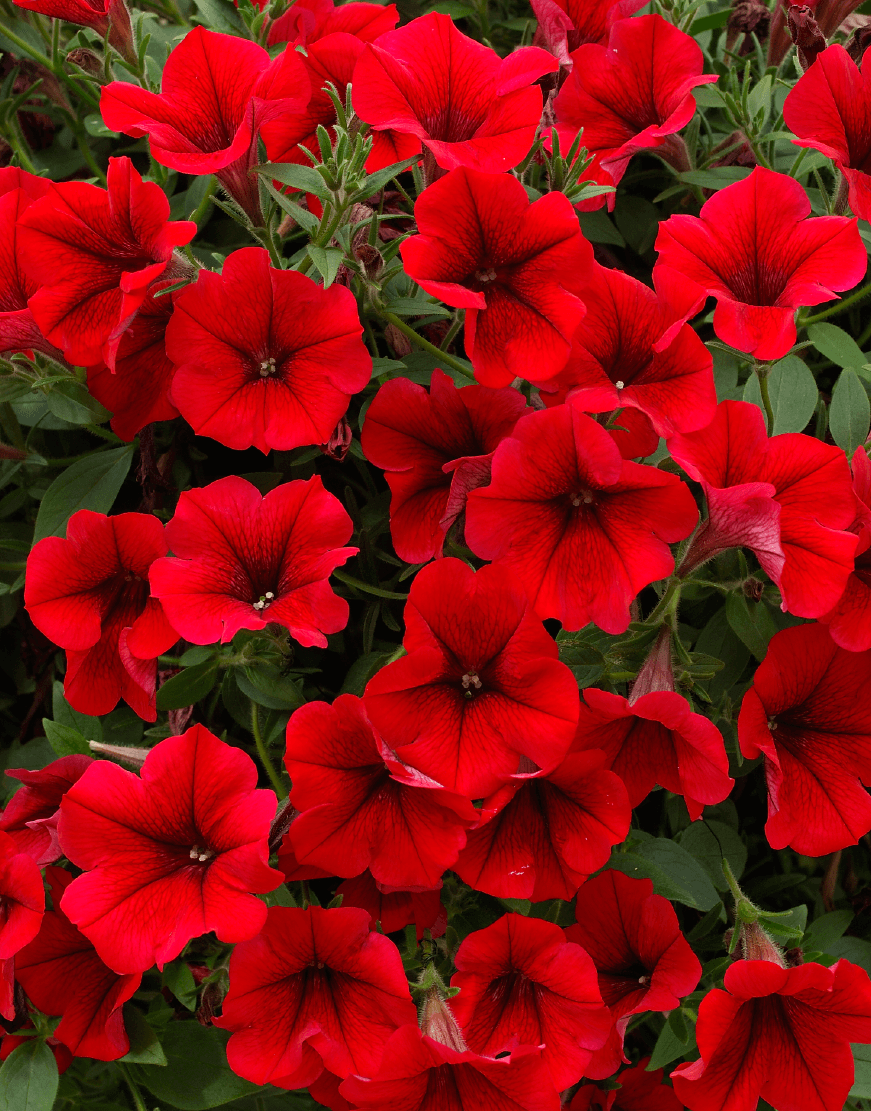 Nagy virágú csüngő petuniaGazdagon virágzik és jól elágazikKimondottan időjárás ellenálló és és kerti nagy virágedényekbe is alkalmazható.Petunia x atkinsiana Surfinia Yellow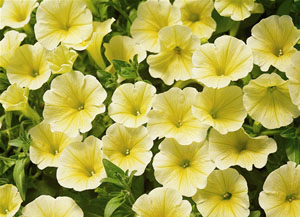 Nagy virágú csüngő petuniaGazdagon virágzik és jól elágazódikKimondottan időjárás ellenálló és kerti nagy virágedényekbe alkalmazható.Tagetes Patula Durango Mix Kisvirágú Bársonyvirág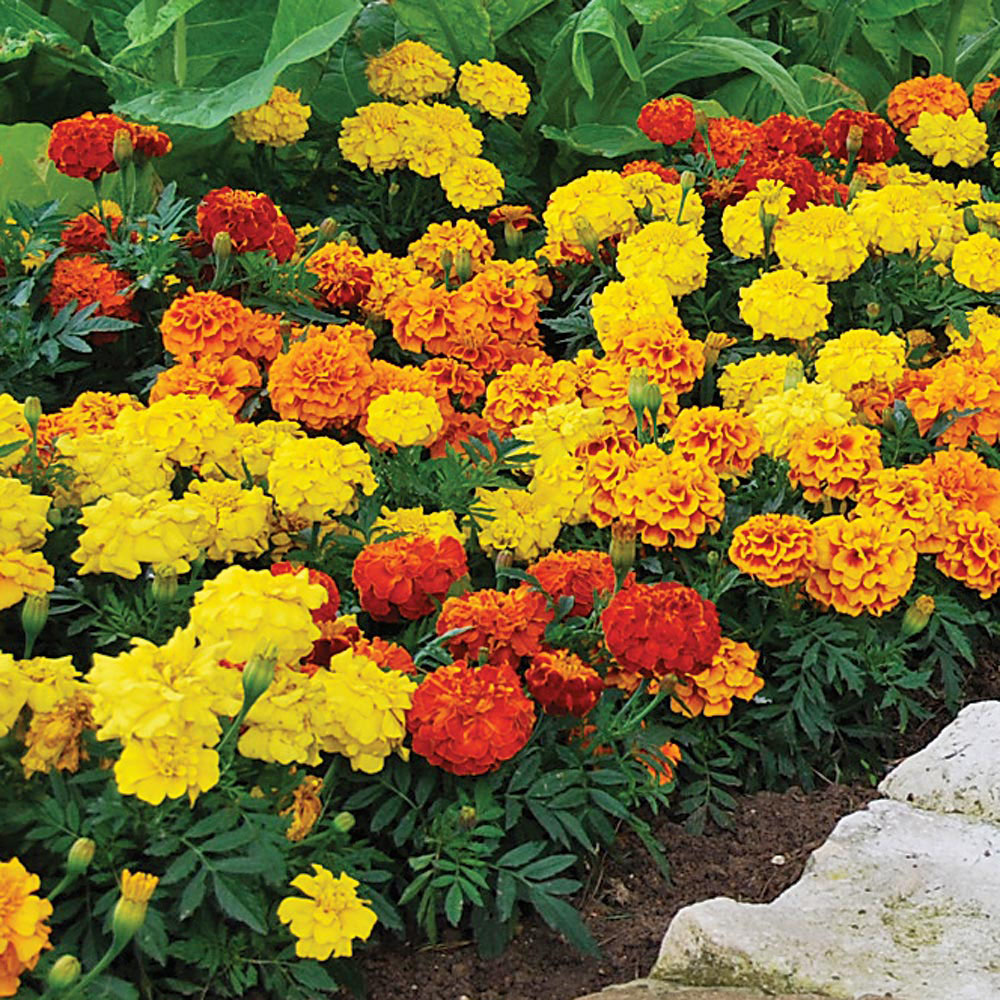 Mix (színkeverék)Vinca Victory Mix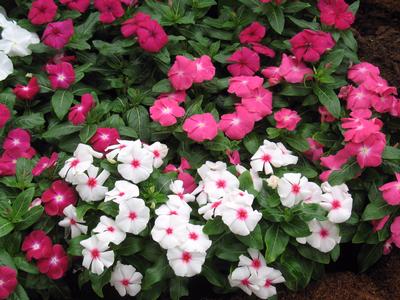 SzínkeverékZinnia hibrida (rézvirág) Profusion F1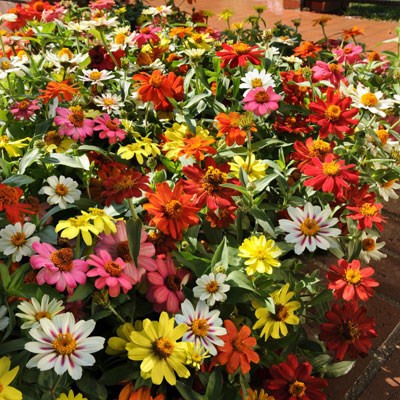 2-3 cm átmérőjű virágokMix (fehér,sárga, és tűzpiros színek keveréke)